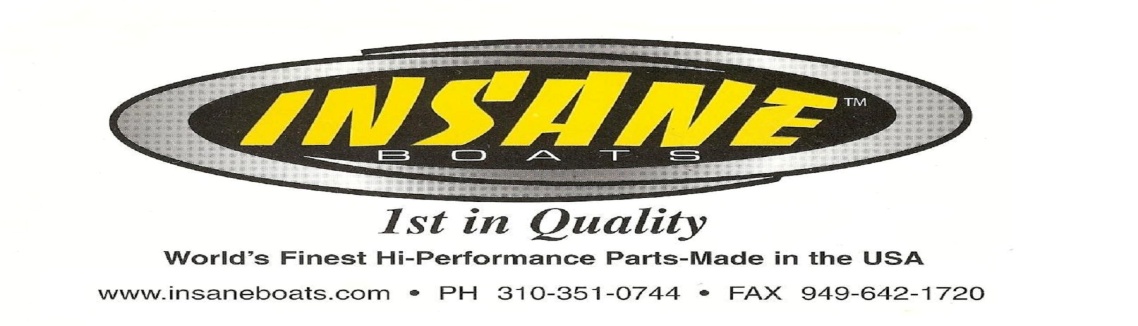 INSANE THUNDERBOAT SET UP INSTRUCTIONS-Gen2Engine Placement:Mount your engine isolators onto your motor. Slide the engine in between the stringers. Place a small 1/2" (approx.) block under the rear motor mount  and a 1/4" (approx.)under the front motor mount. The engine placement is 29" measured from the transom to the center of the spark plug. Mark around the isolators, remove engine, find the center of your marks, drill 1/4 holes. Your goal is 29" and a collet height that allows for a straight, unbinding stuffing tube alignment.Hardware Installation:Start installation by marking a vertical line at the center of the transom. Next, mark a 2" horizontal line, 1" down from the rear deck. Align the strut  on the vertical centerline and the top of the assembly along the  horizontal line. Be certain that the strut assembly is 90⁰ to the waterline. Mark your holes and drill.The turn fin bracket is installed on the outboard edge at the rear of the right sponson. The bottom of the mounting bracket should be 5/16" off the bottom of the sponson. Be certain the mount is 90⁰ to the waterline. Mark your holes and drill. When the turn fin is mounted, the bottom of the fin should be parallel with the waterline. Strut Adjustment:Using a "Set up Board" or a flat surface, adjust the strut height to 1 1/4" from the bottom of the boat to the top of the set up board. Add a .012" (.30mm) negative pitch to the heel of the strut. Looking at the strut assembly from the side while on the set up board, you should see about the thickness of a business card worth of light under the front portion of the strut. Again, be certain the strut assembly is 90⁰ to the waterline before tightening the bolts.To tighten the boat up, lower the strut. To loosen the boat up, raise the strut higher. Raising the strut will make the boat faster, but less stable in rough water. Misc:-14 or 16 oz. fuel tank is placed to the right side of the engine, just to the right of the stringer.-An optional 8 oz. weight may be run in the left sponson. The weight added to the sponson, should be as far left in the sponson as possible. DO NOT PUT WEIGHT IN THE NOSE OF THE SPONSON. The weight should be at the center of the sponson.Suggested Props:-THE PROPWORKS- 7018 / 153555 by Bob Austin - PropworksBob@aol.com-PROPWORKSWEST-7018 / 254565 by Brent Daily - PropworksWest@aol.com	 